Об избрании заместителя председателя 
территориальной избирательной комиссии Орджоникидзевского района В соответствии с пунктом 13 статьи 28 Федерального закона от 12 июня 2002 года N 67-ФЗ «Об основных гарантиях избирательных прав и права на участие  в референдуме граждан Российской Федерации», частью 13 статьи 10 Закона Республики Хакасия от 20.12.2012 года № 123-ЗРХ «Об избирательных комиссиях, комиссиях референдума в Республике Хакасия», территориальная избирательная комиссия Орджоникидзевского района постановляет:1. Утвердить протокол № 2 счетной комиссии о результатах тайного голосования по выборам заместителя председателя территориальной избирательной комиссии Орджоникидзевского района (прилагается).	2. Избрать заместителем председателя территориальной избирательной комиссии Орджоникидзевского района Худякову Олесю Николаевну , 1989 года рождения, имеющую высшее профессиональное образование, члена территориальной избирательной комиссии Орджоникидзевского района с правом решающего голоса, предложенную для назначения в состав комиссии собранием избирателей по месту работы.3. Направить настоящее постановление в Избирательную комиссию Республики Хакасия.4. Настоящее постановление вступает в силу с момента его принятия.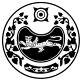 РЕСПУБЛИКА ХАКАСИЯТЕРРИТОРИАЛЬНАЯ ИЗБИРАТЕЛЬНАЯ КОМИССИЯОРДЖОНИКИДЗЕВСКОГО РАЙОНАХАКАС РЕСПУБЛИКАНЫAОРДЖОНИКИДЗЕ АЙМАOЫНЫAОРЫНДАOЫТАБЫO КОМИССИЯЗЫПОСТАНОВЛЕНИЕПОСТАНОВЛЕНИЕПОСТАНОВЛЕНИЕ21 марта  2023 года№ 79/446-5п. Копьевоп. Копьевоп. КопьевоПредседатель комиссии                            Т.С. ФедороваСекретарь комиссии                     И.Н. Карабутина